Pielikums Priekules novada pašvaldības domes29.09.2016.lēmumam (prot.Nr.16, 17.)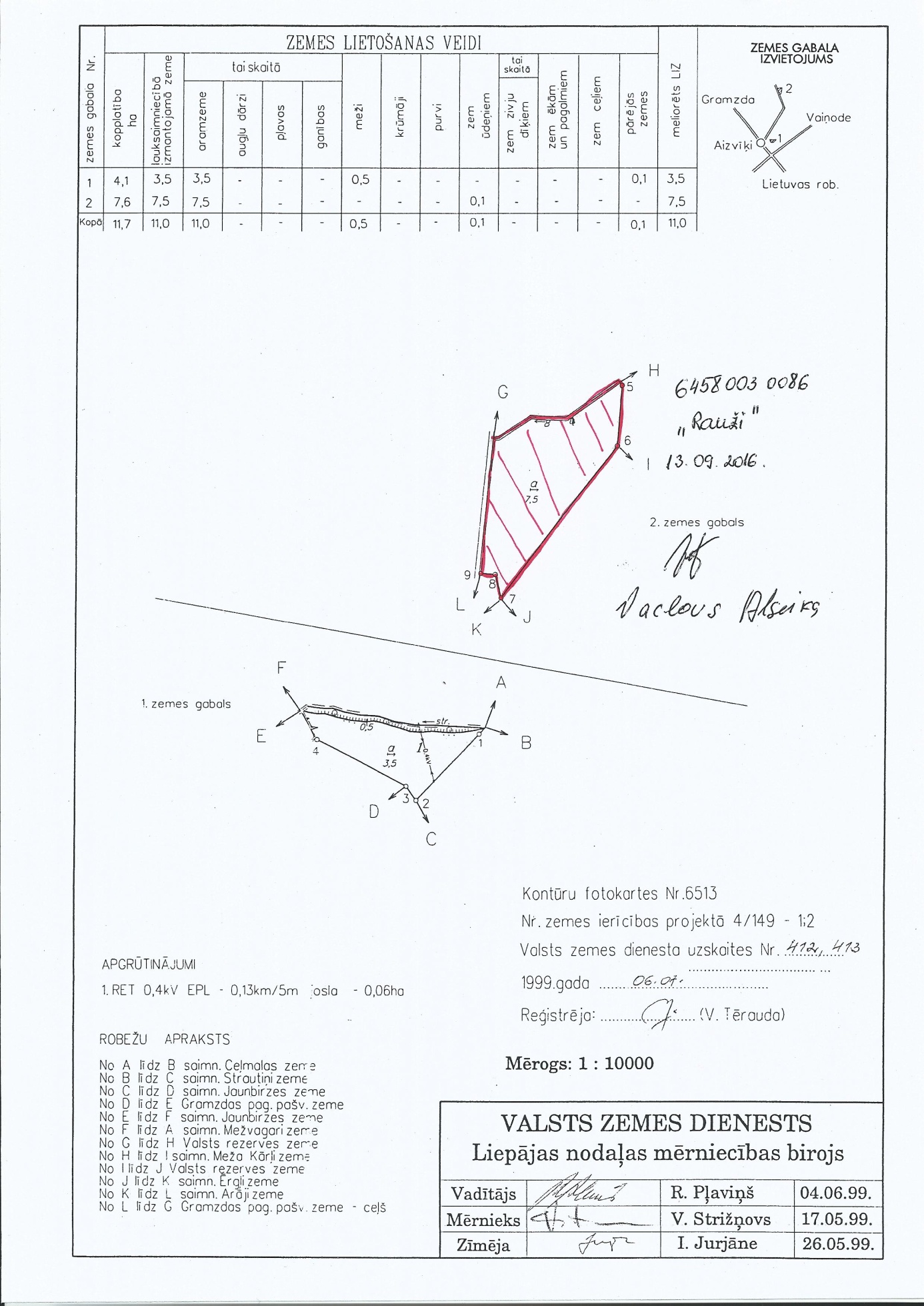 